Flagging CertificationBeginning January 2025 all Flagging Certification will have to go through ATSSA or a course approved by VDOT.StraightPath Consulting, LLC is working toward a Flagging Instructor Trainer Certification and should have it complete by April 2024.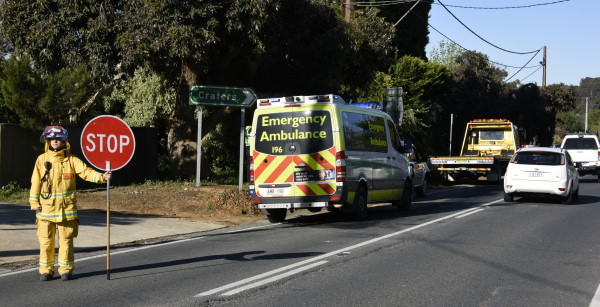 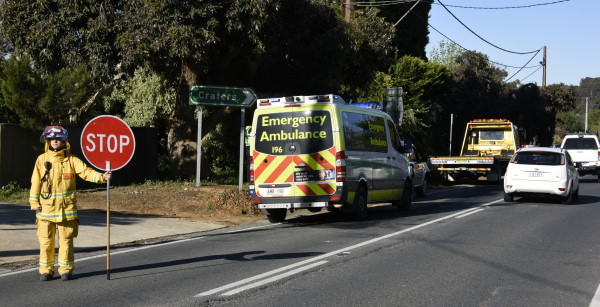 